Unity Christian Arts / DANCE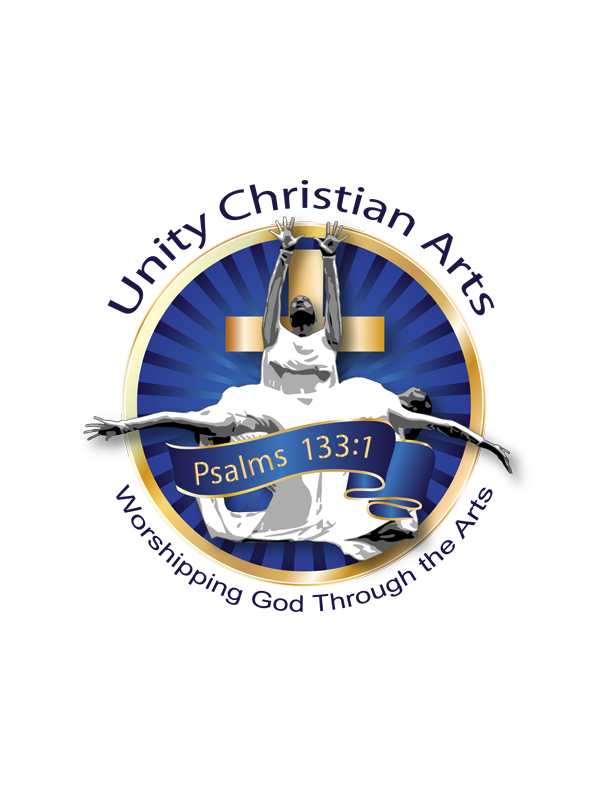  Dance  Camp (Location) -_(_5730 Bowden Rd #103__)Spring Break Camp!!!--REGISTRATION FORM          Registration form and Registration fee $20 must be turned in together make all checks  payable to Kim HunterKim Hunter (Unity Director) www.unitychristianarts.com(904) 466-8250 UnityKim@gmail.com Student's Name______________________________________Today’s Date__________Name of Church:_________________Parent's Name (if applicable)_______________________________________________________Address________________________________________________________________________City____________________________________State______Zip___________________________Home #____________________________Work #________________________ext____________Cell Phone #_______________________________E-mail________________________________Birthday of Student____________________________________________________Age (___)__ Camp Days Participating_/ M-F ($20 each)__M____Tu____Wed____Thru_____Fri____Instructor___________________________________Day______Time__________AM/PMEmergency Contacts: Name:_______________________Relationship_______________Phone#________________Insurance carrier______________Policy Number_______________Insurance Phone Number_________________________________________________________Registration Fee $20______(  ) cash/ (  ) check #____________/PREVIOUS TRAINING OR EXPERIENCE:Parent/Guardian’s Signature:_______________________________Date:__________________I have received:  Camp Rules, a Waiver Form & info. on Fees and have read them___________________________________________________(yes/no).